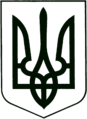 УКРАЇНА
МОГИЛІВ-ПОДІЛЬСЬКА МІСЬКА РАДА
ВІННИЦЬКОЇ ОБЛАСТІВИКОНАВЧИЙ КОМІТЕТ                                                           РІШЕННЯ №359Від 25.11.2021р.                                              м. Могилів-ПодільськийПро присвоєння адрес об’єктам нерухомого майнаКеруючись ст.40, ч.1. ст.52, ч.6. ст.59 Закону України «Про місцеве самоврядування в Україні», ст.ст.26-3, 26-4, 26-5 Закону України «Про регулювання містобудівної діяльності», постановою Кабінету Міністрів України від 7 липня 2021 року №690, розглянувши звернення гр.гр. Войткової Т.О., Василика С.В. та лист директора ТОВ «ІН-Груп 2016» Варченка А.В.,-виконком міської ради ВИРІШИВ:          1. Присвоїти адресу:          1.1. торгово-офісному приміщенню введеному в експлуатацію (декларація про готовність до експлуатації об’єкта _____ ______________ від _____ року), розміщеному в м. Могилеві - Подільському Вінницької області по вул. Ставиській, будинок 73 та належить гр. Войтковій Тетяні Олександрівні - Вінницька область, Могилів - Подільський район, Могилів – Подільська міська територіальна громада, м. Могилів - Подільський, вулиця Стависька, будинок 73, нежитлове приміщення 26.          1.2. столярному цеху розміщеному в с. Немії Могилів-Подільського району Вінницької області по вул. Лісовій №41 на земельній ділянці з кадастровим номером 0526684800:03:002:0040 та належить гр. Василику Сергію Васильовичу на основі договору купівлі-продажу ______ №_______ від 27.02.2001 року - Вінницька область, Могилів - Подільський район, Могилів - Подільська міська територіальна громада, с. Немія, вулиця Лісова, 41-Б.           1.3. нежитловим приміщенням: 11, 15, 19а та 19 вбудованих на першому поверсі багатоквартирного житлового будинку №287 по проспекту Незалежності в м. Могилеві - Подільському Вінницької області - Вінницька область, Могилів - Подільський район, Могилів - Подільська міська територіальна громада, м. Могилів - Подільський, проспект Незалежності, будинок 287, нежитлове приміщення 19.	2. Управлінню містобудування та архітектури Могилів - Подільської міської ради (Дунський Ю.С.) внести інформацію щодо присвоєння адреси до єдиної Державної електронної системи у сфері будівництва.3. Контроль за виконанням даного рішення покласти на першого заступника міського голови Безмещука П.О..Міський голова                                                      Геннадій ГЛУХМАНЮК